Dementia Link Workers, Dementia Awareness Trainers, Dementia Leads & Community Dementia Links Support Forum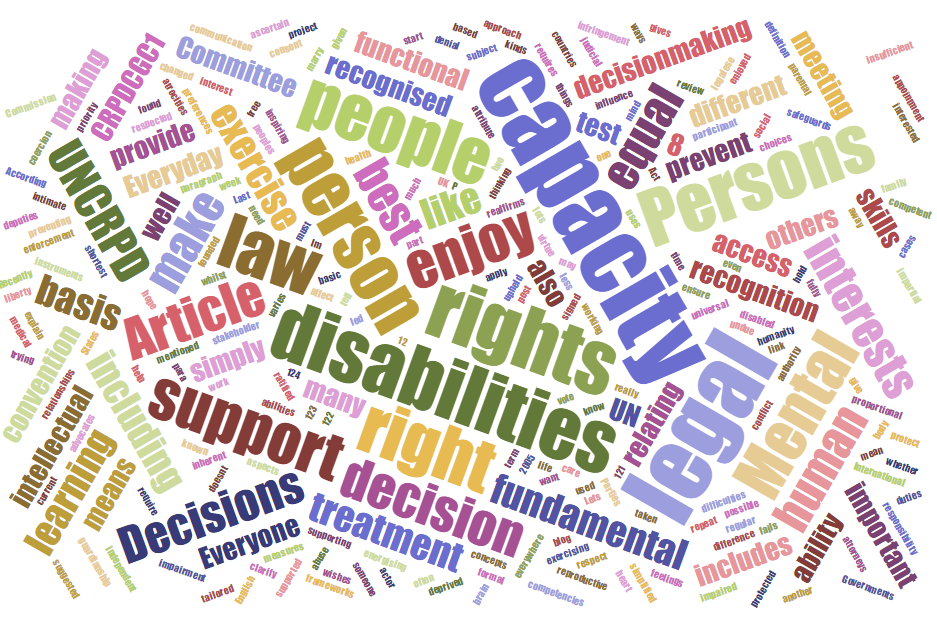 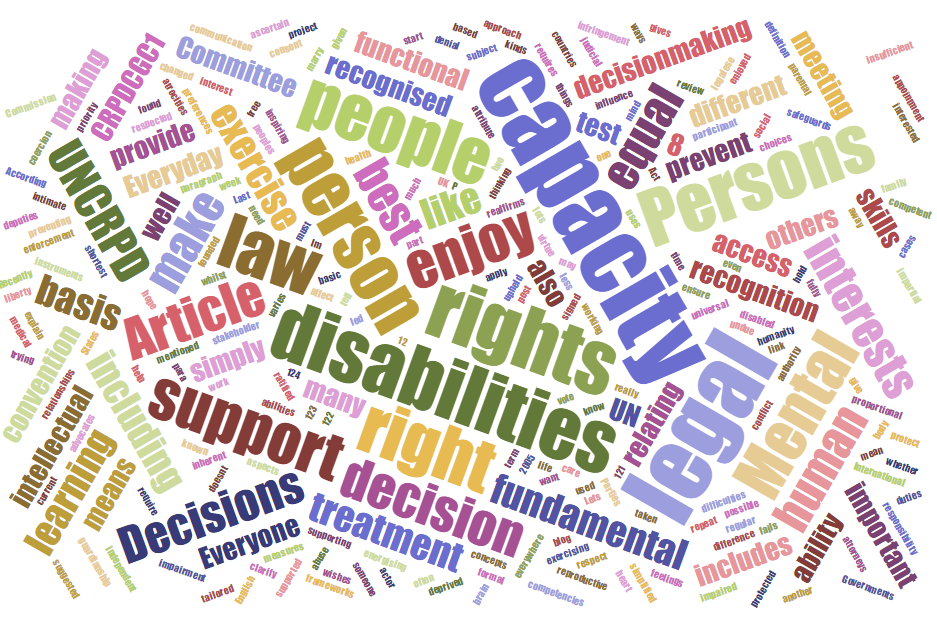 Tuesday 25th February 20209.30am - 12.30pmGloucester Farmers Club, Sandhurst Road, Gloucester, GL2 9RGMaking Best Interest Decisions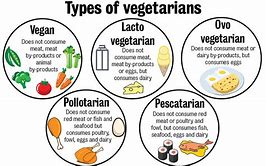 PLEASE NOTE THERE IS NO REQUIREMENT TO BOOK Facilitator:	Tina Kukstas  	Tina.Kukstas@ghc.nhs.uk 		